(PCC Model Letter of Appointment)Date: ________  2012(Parish Contact and Address details)Mr Julian HillsDiocesan SecretaryLady Wootton’s GreenCanterburyKent   CT1 1NQDear JulianThe PCC of _____________________________ have considered the possibility that there may be overriding responsibilities attaching to certain church lands which may give rise to chancel repair liability for the church of (name) __________________________________.  The PCC hereby requests that the diocese appoints Mr Duncan Harrington to research these potential rights on our behalf.  In so doing we give approval for Mr Harrington to have access to such parish archive material as may assist his research.We accept that it is our responsibility to register any such overriding responsibilities with The Land Registry by the ______ October 2013 and we will bear the costs of that registration.  We understand that the diocese will meet the cost of Mr Harrington’s initial research.  We further understand that the PCC will bear the cost of any legal proceedings arising out of the registration of these responsibilities, especially, but not limited to, those cases where lay rectorship responsibilities are disputed.Yours sincerely_________________________(Name)(Position held)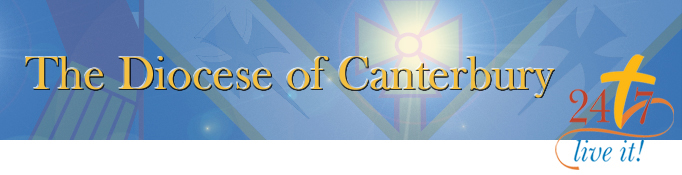 Parochial Church Councils and Chancel Repair LiabilityAdvice from the Charity CommissionThe Commission concedes that it is not expert in this area of the law and refers PCCs to the opinion of the Legal Advisory Commission of the General Synod for further information.  The Commission does, however, set out a useful framework for trustee decision-making which, in the Commission’s opinion, should help PCC members to act in accordance with their legal duties. Under the Commission’s framework PCC members must:act within their powers, which means:only making decisions which advance, or support activities that advance, their charity’s purpose for the public benefit;using the correct procedures, which may be those set out:under the general lawspecifically in the charity’s governing documentunder the established rules and procedures for dealing with issues of the kind under consideration;act in good faith and only in the interests of the charity;adequately inform themselves;take into account all relevant factors (their ‘duty of consideration’) anddisregard any irrelevant factors;make decisions that are within the range of decisions that a reasonable trustee body would make; andavoid conflicts of interest (eg where members of a PCC themselves live in properties which are subject to chancel repair liability).The Commission concludes by pointing out that the decision about whether or not to register and enforce chancel repair liability is ultimately a matter for the trustees of the PCC in question and that PCCs are able to take that decision without involving the Commission. However, the Commission is prepared to offer advice to individual PCCs under s 110 of the Charities Act 2011 and suggests that that may provide additional reassurance for PCC members that they have acted correctly and in accordance with their duties by protecting them against the possibility of any subsequent legal challenge to their decision.